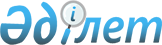 О внесении изменений в решение маслихата района Шал акына Северо-Казахстанской области от 24 декабря 2021 года № 16/1 "Об утверждении бюджета района Шал акына на 2022-2024 годы"Решение маслихата района Шал акына Северо-Казахстанской области от 20 апреля 2022 года № 21/1
      Маслихат района Шал акына Северо-Казахстанской области РЕШИЛ:
      1. Внести в решение маслихата района Шал акына Северо-Казахстанской области "Об утверждении бюджета района Шал акына на 2022-2024 годы" от 24 декабря 2021 года № 16/1 (зарегистрировано в Реестре государственной регистрации нормативных правовых актов под № 26175) следующие изменения:
      пункт 1 изложить в новой редакции:
      "1. Утвердить бюджет района Шал акына на 2022 – 2024 годы согласно приложениям 1, 2, 3 соответственно, в том числе на 2022 год в следующих объемах: 
      1) доходы – 6 109 879,7 тысяч тенге:
      налоговые поступления – 441 622 тысяч тенге;
      неналоговые поступления – 5 729 тысяч тенге;
      поступления от продажи основного капитала – 6 500 тысяч тенге;
      поступления трансфертов – 5 656 028,7 тысяч тенге;
      2) затраты – 6 163 536,6 тысяч тенге;
      3) чистое бюджетное кредитование – 42 793 тысяч тенге:
      бюджетные кредиты – 50 540 тысяч тенге;
      погашение бюджетных кредитов – 7 747 тысяч тенге;
      4) сальдо по операциям с финансовыми активами – 0 тысяч тенге:
      приобретение финансовых активов – 0 тысяч тенге;
      поступления от продажи финансовых активов государства – 0 тысяч тенге;
      5) дефицит (профицит) бюджета – - 96 449,9 тысяч тенге;
      6) финансирование дефицита (использование профицита) бюджета – 96 449,9 тысяч тенге:
      поступление займов – 50 540 тысяч тенге;
      погашение займов – 7 747 тысяч тенге;
      используемые остатки бюджетных средств – 53 656,9 тысяч тенге.";
      приложение 1 к указанному решению изложить в новой редакции согласно приложению к настоящему решению.
      2. Настоящее решение вводится в действие с 1 января 2022 года. Бюджет района Шал акына на 2022 год
					© 2012. РГП на ПХВ «Институт законодательства и правовой информации Республики Казахстан» Министерства юстиции Республики Казахстан
				
      Секретарь маслихата района Шал акынаСеверо-Казахстанской области 

О. Амрин
Приложениек решению маслихатарайона Шал акынаСеверо-Казахстанской областиот 20 апреля 2022 года № 21/1Приложение 1к решению маслихатарайона Шал акынаСеверо-Казахстанской областиот 24 декабря 2021 года № 16/1
Категория
Класс
Класс
Подкласс
Наименование
Сумма, тысяч тенге
1
2
2
3
4
5
1) Доходы:
6 109 879,7
1
Налоговые поступления
441 622
03
03
Социальный налог
332 785
1 
Социальный налог
332 785
04
04
Hалоги на собственность
30 892
1
Hалоги на имущество
30 892
05
05
Внутренние налоги на товары, работы и услуги
73 945
2
Акцизы
2 025
3
Поступления за использование природных и других ресурсов
59 820
4
Сборы за ведение предпринимательской и профессиональной деятельности
12 100
08
08
Обязательные платежи, взимаемые за совершение юридически значимых действий и (или) выдачу документов уполномоченными на то государственными органами или должностными лицами
4 000
1 
Государственная пошлина
4 000
2
Неналоговые поступления
5 729
01
01
Доходы от государственной собственности
3 729
5
Доходы от аренды имущества, находящегося в государственной собственности
2 366
7
Вознаграждение по кредитам, выданным из государственного бюджета
780
9
Прочие доходы от государственной собственности
583
06
06
Прочие неналоговые поступления
2 000
1 
Прочие неналоговые поступления
2 000
3
Поступления от продажи основного капитала
6 500
01
01
Продажа государственного имущества, закрепленного за государственными учреждениями
1 000
1
Продажа государственного имущества, закрепленного за государственными учреждениями
1 000
03
03
Продажа земли и нематериальных активов
5 500
1 
Продажа земли
5 500
4
Поступления трансфертов 
5 656 028,7
01
01
Трансферты из нижестоящих органов государственного управления
32 436,7
3
Трансферты из бюджетов городов районного значения, сел, поселков, сельских округов
32 436,7
02
02
Трансферты из вышестоящих органов государственного управления
5 623 592
2 
Трансферты из областного бюджета
5 623 592
Функциональная группа
Функциональная группа
Функциональная группа
Функциональная группа
Наименование
Сумма, тысяч тенге
Функциональная подгруппа
Функциональная подгруппа
Функциональная подгруппа
Наименование
Сумма, тысяч тенге
Администратор бюджетных программ
Администратор бюджетных программ
Наименование
Сумма, тысяч тенге
Программа
Наименование
Сумма, тысяч тенге
2) Затраты:
6 163 536,6
01
Государственные услуги общего характера
537 896,1
1
Представительные, исполнительные и другие органы, выполняющие общие функции государственного управления
211 710
112
Аппарат маслихата района (города областного значения)
39 407
001
Услуги по обеспечению деятельности маслихата района (города областного значения)
39 407
122
Аппарат акима района (города областного значения)
172 303
001
Услуги по обеспечению деятельности акима района (города областного значения)
161 242
113
Целевые текущие трансферты нижестоящим бюджетам
11 061
2
Финансовая деятельность
3 130,1
459
Отдел экономики и финансов района (города областного значения)
3 130,1
003
Проведение оценки имущества в целях налогообложения
1 130,1
010
Приватизация, управление коммунальным имуществом, постприватизационная деятельность и регулирование споров, связанных с этим
2 000
9
Прочие государственные услуги общего характера
323 056
459
Отдел экономики и финансов района (города областного значения)
134 635
001
Услуги по реализации государственной политики в области формирования и развития экономической политики, государственного планирования, исполнения бюджета и управления коммунальной собственностью района (города областного значения)
59 956
113
Целевые текущие трансферты нижестоящим бюджетам
74 429
015
Капитальные расходы государственного органа
150
114
Целевые трансферты на развитие нижестоящим бюджетам
100
495
Отдел архитектуры, строительства, жилищно-коммунального хозяйства, пассажирского транспорта и автомобильных дорог района (города областного значения)
137 186
001
Услуги по реализации государственной политики на местном уровне в области архитектуры, строительства, жилищно-коммунального хозяйства, пассажирского транспорта и автомобильных дорог
33 286
003
Капитальные расходы государственного органа
3 900
113
Целевые текущие трансферты нижестоящим бюджетам
100 000
475
Отдел предпринимательства, сельского хозяйства и ветеринарии района (города областного значения)
51 235
001
Услуги по реализации государственной политики на местном уровне в области развития предпринимательства, сельского хозяйства и ветеринарии
46 735
003
Капитальные расходы государственного органа
4 500
02
Оборона
28 328
1
Военные нужды
8 992
122
Аппарат акима района (города областного значения)
8 992
 005 
Мероприятия в рамках исполнения всеобщей воинской обязанности
8 992
2
Организация работы по чрезвычайным ситуациям
19 336
122
Аппарат акима района (города областного значения)
19 336
006
Предупреждение и ликвидация чрезвычайных ситуаций масштаба района (города областного значения)
17 399
007
Мероприятия по профилактике и тушению степных пожаров районного (городского) масштаба, а также пожаров в населенных пунктах, в которых не созданы органы государственной противопожарной службы
1 937
03
Общественный порядок, безопасность, правовая, судебная, уголовно-исполнительная деятельность
8 000
9
Прочие услуги в области общественного порядка и безопасности
8 000
495
Отдел архитектуры, строительства, жилищно-коммунального хозяйства, пассажирского транспорта и автомобильных дорог района (города областного значения)
8 000
019
Обеспечение безопасности дорожного движения в населенных пунктах
8 000
06
Социальная помощь и социальное обеспечение
495 584
1
Социальное обеспечение
74 797
451
Отдел занятости и социальных программ района (города областного значения)
74 797
005
Государственная адресная социальная помощь
74 797
2
Социальная помощь
386 373
451
Отдел занятости и социальных программ района (города областного значения)
386 373
002
Программа занятости 
166 010
006
Оказание жилищной помощи
2 788
007
Социальная помощь отдельным категориям нуждающихся граждан по решениям местных представительных органов
23 512
010
Материальное обеспечение детей-инвалидов, воспитывающихся и обучающихся на дому
1 035
014
Оказание социальной помощи нуждающимся гражданам на дому
104 072
017
Обеспечение нуждающихся инвалидов 
протезно-ортопедическими, сурдотехническими и тифлотехническими средствами, специальными средствами передвижения, обязательными гигиеническими средствами, а также предоставление услуг санаторно-курортного лечения, специалиста жестового языка, индивидуальных помощников в соответствии с индивидуальной программой реабилитации инвалида
31 854
023 
Обеспечение деятельности центров занятости населения
57 102
9
Прочие услуги в области социальной помощи и социального обеспечения
34 414
451
Отдел занятости и социальных программ района (города областного значения)
34 414
001
Услуги по реализации государственной политики на местном уровне в области обеспечения занятости и реализации социальных программ для населения
33 814
011
Оплата услуг по зачислению, выплате и доставке пособий и других социальных выплат
600
07
Жилищно-коммунальное хозяйство
1 735 228
1
Жилищное хозяйство
583 178
495
Отдел архитектуры, строительства, жилищно-коммунального хозяйства, пассажирского транспорта и автомобильных дорог района (города областного значения)
583 178
007
Проектирование и (или) строительство, реконструкция жилья коммунального жилищного фонда
233 975
008
Организация сохранения государственного жилищного фонда
15 750
033
Проектирование, развитие и (или) обустройство инженерно-коммуникационной инфраструктуры
29 453
098
Приобретение жилья коммунального жилищного фонда
304 000
2
Коммунальное хозяйство
1 015 000
495
Отдел архитектуры, строительства, жилищно-коммунального хозяйства, пассажирского транспорта и автомобильных дорог района (города областного значения)
1 015 000 
014
Развитие системы водоснабжения и водоотведения
1 000
015
Обеспечение бесперебойного теплоснабжения малых городов
9 000
016
Функционирование системы водоснабжения и водоотведения
5 000
058
Развитие системы водоснабжения и водоотведения в сельских населенных пунктах
1 000 000
3
Благоустройство населенных пунктов
137 050
495
Отдел архитектуры, строительства, жилищно-коммунального хозяйства, пассажирского транспорта и автомобильных дорог района (города областного значения)
137 050
025
Освещение улиц в населенных пунктах
137 050
08
Культура, спорт, туризм и информационное пространство
242 688
1
Деятельность в области культуры
93 570
478
Отдел внутренней политики, культуры и развития языков района (города областного значения)
93 570
009
Поддержка культурно-досуговой работы
93 570
2
Спорт
23 750
465
Отдел физической культуры и спорта района (города областного значения)
23 750
001
Услуги по реализации государственной политики на местном уровне в сфере физической культуры и спорта
17 250
006
Проведение спортивных соревнований на районном (города областного значения) уровне
500
007
Подготовка и участие членов сборных команд района (города областного значения) по различным видам спорта на областных спортивных соревнованиях
6 000
3
Информационное пространство
90 292
478
Отдел внутренней политики, культуры и развития языков района (города областного значения)
90 292
005
Услуги по проведению государственной информационной политики
6 985
007
Функционирование районных (городских) библиотек
82 785
008
Развитие государственного языка и других языков народа Казахстана
522
9
Прочие услуги по организации культуры, спорта, туризма и информационного пространства
35 076
478
Отдел внутренней политики, культуры и развития языков района (города областного значения)
35 076
001
Услуги по реализации государственной политики на местном уровне в области внутренней политики, культуры, развития языков и спорта
29 308
004
Реализация мероприятий в сфере молодежной политики
5 768
10
Сельское, водное, лесное, рыбное хозяйство, особо охраняемые природные территории, охрана окружающей среды и животного мира, земельные отношения
22 461
6
Земельные отношения
16 866
463
Отдел земельных отношений района (города областного значения)
16 866
001
Услуги по реализации государственной политики в области регулирования земельных отношений на территории района (города областного значения)
16 866
9
Прочие услуги в области сельского, водного, лесного, рыбного хозяйства, охраны окружающей среды и земельных отношений
5 595
459
Отдел экономики и финансов района (города областного значения)
5 595
099
Реализация мер по оказанию социальной поддержки специалистов
5 595
12
Транспорт и коммуникации
493 508,4
1
Автомобильный транспорт
479 366,4
495
Отдел архитектуры, строительства, жилищно-коммунального хозяйства, пассажирского транспорта и автомобильных дорог района (города областного значения)
479 366,4
023
Обеспечение функционирования автомобильных дорог
5 000,4
034
Реализация приоритетных проектов транспортной инфраструктуры
471 166
045
Капитальный и средний ремонт автомобильных дорог районного значения и улиц населенных пунктов
3 200
9
Прочие услуги в сфере транспорта и коммуникаций
14 142
495
Отдел архитектуры, строительства, жилищно-коммунального хозяйства, пассажирского транспорта и автомобильных дорог района (города областного значения)
14 142
039
Субсидирование пассажирских перевозок по социально значимым городским (сельским), пригородным и внутрирайонным сообщениям
14 142
13
Прочие
9 000
9
Прочие
9 000
459
Отдел экономики и финансов района (города областного значения)
9 000
012
Резерв местного исполнительного органа района (города областного значения) 
9 000
14
Обслуживание долга
780
1
Обслуживание долга
780
459
Отдел экономики и финансов района (города областного значения)
780
021
Обслуживание долга местных исполнительных органов по выплате вознаграждений и иных платежей по займам из областного бюджета
780
15
Трансферты
2 589 961,8
1
Трансферты
2 589 961,8
459
Отдел экономики и финансов района (города областного значения)
2 589 961,8
006
Возврат неиспользованных (недоиспользованных) целевых трансфертов
2 238,5
024
Целевые текущие трансферты из нижестоящего бюджета на компенсацию потерь вышестоящего бюджета в связи с изменением законодательства
2 348 605
038 
Субвенции
206 866
054
Возврат сумм неиспользованных (недоиспользованных) целевых трансфертов, выделенных из республиканского бюджета за счет целевого трансферта из Национального фонда Республики Казахстан
32 252,3
16
Погашение займов
101,3
1
Погашение займов
101,3
459
Отдел экономики и финансов района (города областного значения)
101,3
022
Возврат неиспользованных бюджетных кредитов, выданных из местного бюджета
101,3
3) Чистое бюджетное кредитование
42 793
Бюджетные кредиты
50 540
10
Сельское, водное, лесное, рыбное хозяйство, особо охраняемые природные территории, охрана окружающей среды и животного мира, земельные отношения
50 540
9
Прочие услуги в области сельского, водного, лесного, рыбного хозяйства, охраны окружающей среды и земельных отношений
50 540
459
Отдел экономики и финансов района (города областного значения)
50 540
018
Бюджетные кредиты для реализации мер социальной поддержки специалистов
50 540
Категория
Класс
Подкласс
Подкласс
Наименование
Сумма, тысяч тенге
1
2
3
3
4
5
5
Погашение бюджетных кредитов
7 747
01
Погашение бюджетных кредитов
7 747
1
1
Погашение бюджетных кредитов, выданных из государственного бюджета
7 747
4) Сальдо по операциям с финансовыми активами
0
Приобретение финансовых активов
0
13
Прочие
0
Поступления от продажи финансовых активов государства 
0
5) Дефицит (профицит) бюджета
- 96 449,9
6) Финансирование дефицита 
(использование профицита) бюджета
96 449,9
Категория
Класс
Подкласс
Подкласс
Наименование
Сумма, тысяч тенге
1
2
3
3
4
5
7
Поступление займов
50 540
01
Внутренние государственные займы
50 540
2 
2 
Договоры займа
50 540
Функциональная группа
Функциональная подгруппа
Администратор бюджетных программ
Программа
Наименование
Сумма, тысяч тенге
16
Погашение займов
7 747
1
Погашение займов
7 747
459
Отдел экономики и финансов района (города областного значения)
7 747
005
Погашение долга местного исполнительного органа перед вышестоящим бюджетом
7 747
Категория
Класс
Класс
Подкласс
Наименование
Сумма, тысяч тенге
1
2
2
3 
4
5
8
Используемые остатки бюджетных средств 
53 656,9
01
01
Остатки бюджетных средств
53 656,9
1 
Свободные остатки бюджетных средств
53 656,9